Методический кабинет ДУЗ №10 г. АлуштаМузыкальная сказка «ДЮЙМОВОЧКА»с детьми среднего дошкольного возрастаавтор сценария и постановщик:музыкальный руководитель Е.В.Гонтарь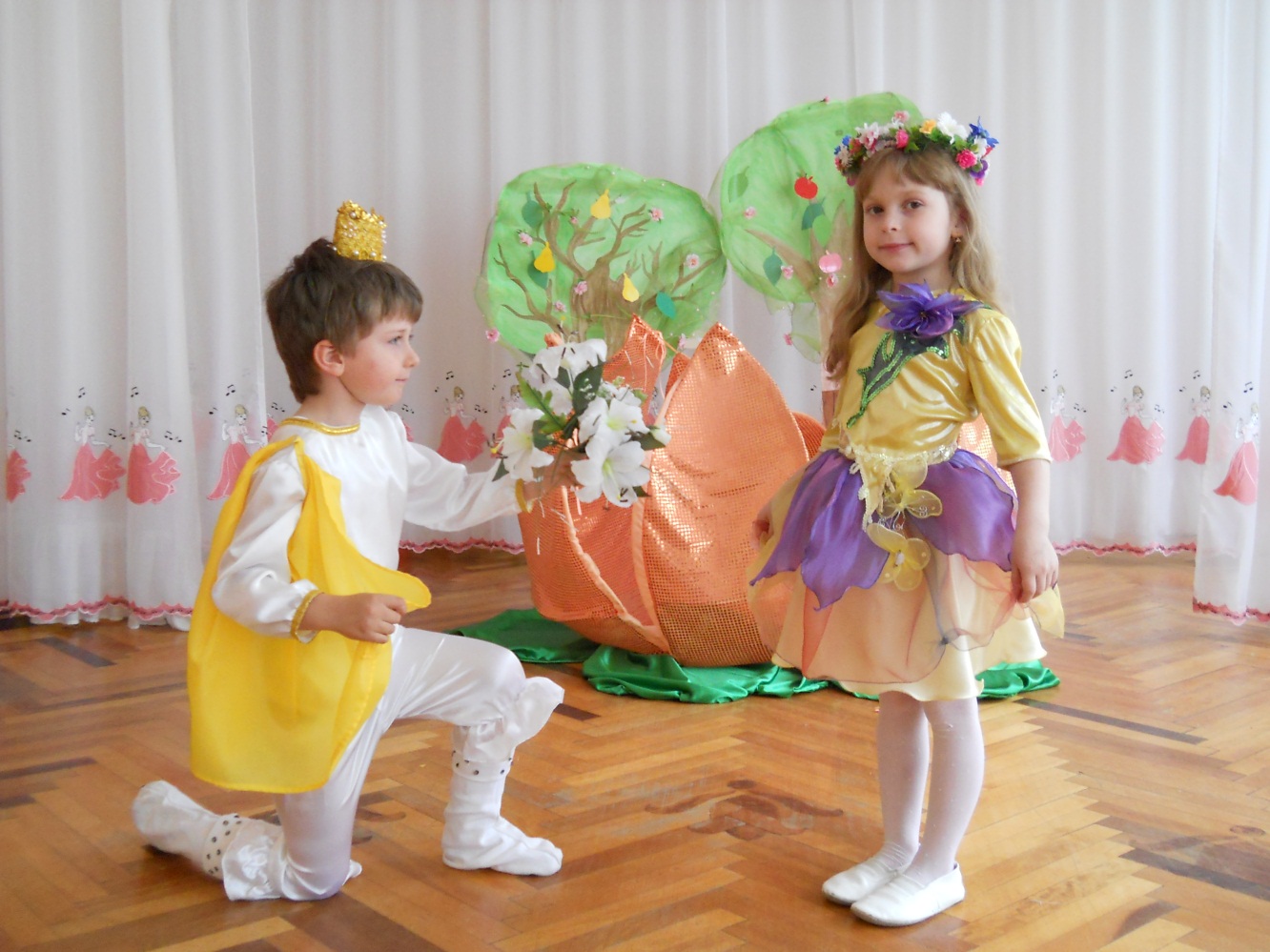                                                                   2012 г.                             Под музыку входят дети                                                                                                                    1.Скорее, друзья, заходите в наш дом,Мы всех обогреем чудесным теплом!Звуки волшебные мы собираемВ красивую сказку с собою возьмем!2.И звуки хрустальныеНежно польются!Пусть каждый в душе запоет!И станет светлее, и станет добрее,И мир красотой расцветет!3.Эти весенние звуки и краскиПомогут попасть нам в весеннюю сказкуДивная музыка с нами всегда,Нас с красотой подружила она!4.Каждая нотка красиво звучит!Музыка сказку для нас оживит!Словно волшебный звучит ручеек.И распускается нежный цветок!                       Под музыку распускается цветок, в нём  появляется дюймовочкаДюймовочка Ах, какой чудесный сон!Не дает проснуться он!Словно в сказке я была,Снилось, что пришла весна!                                  ( Выходит из цветка)ДюймовочкаЯ живу, друзья, в кувшинке!Пью хрустальные росинки!В цветочке одиноко мнеМой домик очень мал.Недаром сказочник,Дюймовочкой назвал!ВедущийВ цветочке одиноко житьДавай не будем мы грустить!Ждет путешествие тебяОб этом точно знаю я!Там, за лесами есть страна –Счастливых жителей полна!В страну волшебную пойдешь,Пусть чудеса ждут впереди,Счастливого тебе пути!     (Дюймовочка  танцует)ВедущийЗа пригорком, посмотри – ка,Встало солнце не спеша.Просыпается природаЛепесточками шурша!И под солнышком лучистымСлышен чей – то перезвон!Колокольчик в поле чистомРазгоняет сладкий сон!         (выбегают девочки- колокольчики, садятся в круг)1Колокольчики, лесные!Синеглазые, цветные!Вы головками качните.Звонко – звонко позвоните!          Танец цветов – колокольчиков со звоночками в руках2Как красив весенний лес,Полон сказочных чудес!А на солнечной опушкеЖдут тебя еще зверушки,Птицы звонко распевают,Пчелки мед свой собирают!И кружится там жучок –Красный в крапинку бочок!     (под музыку летят жуки и божьи коровки)1 жукЯ веселенький жучок!Красный в крапинку бочок!Веселюсь, пою, танцую!В небе радугу рисую!2 жукЕсть накидка у меняВся в горошинки она!Я танцую и поюНикогда не устаю!3 жукНас дети солнышком прозвали,Любим мы лесные дали!Речку, поле и просторИз степных цветов ковер!4 божья коровкаМы божьи коровки,Черные головки!Щечки, словно земляничкиИ кудрявые косички!5 божья коровкаТы смелее подойдиНам ладошки протяни!Веселее улыбнись!В хороводе закружись!                       (под музыку змейкой бегут по залу)ВедущийНа лужайке так светло,Так красиво и тепло!Жучки дружно веселились!И под солнышком кружились,Но бывает у солнышкаДень выходной.Дождик стучитсяПо листьям грибной!Вы слышите, кто - то смеётся. Резвится!Под шумным дождемТак легко веселиться!          (танец лягушат с зонтиками,  муз.  «Веселый дождь»)Лягушонок 1Льется дождь, как из ушата!В тучах ясный небосвод!Веселятся лягушатаЗатевают хоровод!Лягушонок 2Дождик сильный – не помеха!Для веселых лягушат!Вот потеха, так потеха!Ярких зонтиков наряд!Лягушонок 3Кто боится здесь дождя?Вам без зонтика нельзя!ДюймовочкаМокнут ножки у меняСпрячьте вы меня, друзья!ЛягушонокКапель дождевых не бойся!И под зонтиком укройся!                      (дает Дюймовочке зонт)ДюймовочкаПусть весенний дождь идет,Зонтик от дождя спасет!                      (Дюймовочка и лягушата убегают)ВедущийСолнечный дождьПо земле побежал!Каждый листокСеребром засверкал!ДюймовочкаАх, как было интересно!Необычно и чудесно!Нужно капельки встряхнутьИ потом продолжить путь!ВедущийА у леса на опушке,Под сосной стоит избушка,Ставенки резные, окна расписные.Из цветочков там пирог,Из трубы идет дымок!ДюймовочкаКто на мельнице живет?Кто хозяйкою слывет?Мышка.Я – мышка – норушка!На мельнице живу.Где ласковый ветерКачает траву!Где дождик веселыйМне песни поет,Где звонкий кузнечикПодковки кует!           (обращается к Дюймовочке)Ах, бедняжка!Ах ты крошка!У тебя промокли ножки!Приходи скорее в домЧаю тёплого нальем!           (заходят в домик к Мышке)МышьХлеб, печенье, шоколад!Вафли, чай и мармелад!Мед цветочный и душистыйПирожок с повидлом пышный!Можно с вишнями пирог!Молоко, творог, пирог!ДюймовочкаКто же громко так жужжит,                                       В гости к Мышке кто спешит?                                                                     (под музыку залетает желтый шмель)ШмельПрилетел мохнатый шмельЗажужжал и загудел!Посмотрите на меня, -Я красавец, хоть куда!Жу – жу – жу! Жу – жу – жу!Над лужайкой я кружу!Пыльцу с цветов я собираю,Нектаром сладким угощаю!МышкаЗаходи, скорее к нам!Очень рады мы гостям!ВедущийМышка печку растопила,Гостей к чаю пригласила!Чай душистый и с малиной,А в горшочке мед пчелиный!Мышка всех гостей встречает,Пирогами угощает.Ах, хлебосольная хозяйка!Еще гостей к себе встречай – ка!         (под музыку входят Кроты)1.Мы кроты богатые,Мы кроты усатые!2.Я  - ученый крот и важный!Я богатый и отважный!3.Каждый день и каждый годМы всему ведем учет!               (считают на счетах)1.Посчитаем мы для васВсе: Это раз!2.В гости к нам пришла весна –Все: это два!3.Вчера все почки расцвели- это три!4.С утра нас в гости пригласилиСчитаем дружно все –Четыре!5.Мы пришли вас поздравлятьВсех научим мы считать,- это пять!                            (уходят)ДюймовочкаВ день веселой, доброй сказкиНам весна приносит краски!А солнца лучик золотойРисует тонкою каймой!Нежно - розовой, лиловой!Синей, желтой и бордовой!Крылья бабочки сверкаютНежно в воздухе порхают!Приседают в реверансеИ опять кружатся в вальсе!              ( В танце кружатся Бабочки)Бабочка 1С цветочка на цветочекЛетаем целый день!Мы бабочки – красавицыНам танцевать не лень!Бабочка 2Крылья бабочек нежно порхают,Наполняя весь мир добротойЯрким танцем своим восхищают,Покоряя своей красотой!ДюймовочкаАх, до чего ж красивыйУ бабочек наряд!И крылышками так дивноНа солнышке блестят!БабочкаМожешь с нами подружитьсяВ нежном вальсе покружиться!        (бабочки улетают)ВедущийИ заботы, и печалиОт тебя умчались прочь.Как в волшебной, доброй сказкеВсе хотят тебе помочь!А где же главный наш герой?Эльф красивый, молодой!                             (появляется Эльф с букетом, обращается к Дюймовочке)ЭльфОткуда, прекрасная, девочка ты?Я в мире не видел такой красоты!Любуюсь тобой я, наверное, час!Улыбкой прелестной и тайною глаз!Нет девочки в мире добрей и нежней,Сегодня ты будешь принцессой моей!Тебе, Дюймовочка, букет!И от солнышка привет!Эти дивные цветыНебывалой красоты!                              (дарит букет)Это словно дивный сон!Я так счастлив, я влюблен!Вы, фея из волшебных снов!Я жизнь за вас отдать готов!       (Эльф и Дюймовочка исполняют песню «А ты меня любишь?»)ВедущийДюймовочка, сколько ж у тебя друзей?(к детям)Сколько же у нас гостей?Давайте за руки возьмемся!И все друг другу улыбнемся!Пусть льется песенка ручьем!Пусть сказка входит в каждый дом!                    Песня «Просто верить в сказку…»ВедущийСказка кончилась прекрасно!Все старались не напрасно!И в зале весна наступила у насОт света сияния радостных глаз!